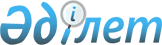 2019-2021 жылдарға арналған Желтау ауылдық округ бюджетін бекіту туралыАқтөбе облысы Қарғалы аудандық мәслихатының 2019 жылғы 4 қаңтарда № 308 шешімі. Ақтөбе облысы Әділет департаментінің Қарғалы аудандық Әділет басқармасында 2019 жылғы 8 қаңтарда № 3-6-187 болып тіркелді.
      Қазақстан Республикасының 2001 жылдың 23 қаңтарындағы"Қазақстан Республикасындағы жергілікті мемлекеттік басқару және өзін-өзі басқару туралы" Заңының 6 бабына және Қазақстан Республикасының 2008 жылғы 4 желтоқсандағы Бюджет кодексінің 9–1 бабының 2 тармағына сәйкес, Қарғалы аудандық мәслихаты ШЕШІМ ҚАБЫЛДАДЫ:
      1. 2019-2021 жылдарға арналған Желтау ауылдық округ бюджеті тиісінше 1, 2 және 3 қосымшаларға сәйкес, оның ішінде 2019 жылға мынадай көлемдерде бекітілсін:
      1) кірістер 131 344 мың теңге,
      оның ішінде:
      салықтық түсімдер 8 362 мың теңге;
      трансферттердің түсімдері 122 982 мың теңге;
      2) шығындар 132 985,6 мың теңге;
      3) таза бюджеттік кредит беру 0 теңге;
      оның ішінде:
      бюджеттік кредиттер 0 теңге;
      бюджеттік кредиттерді өтеу 0 теңге;
      4) қаржы активтерімен жасалатын операциялар бойынша сальдо 0 теңге;
      қаржылық активтер сатып алу 0 теңге;
      5) бюджет тапшылығы (профициті) -1 641,6 теңге;
      6) бюджет тапшылығын қаржыландыру(профицитін пайдалану) 1 641,6 теңге.
      Ескерту. 1-тармаққа өзгерістер енгізілді - Ақтөбе облысы Қарғалы аудандық мәслихатының 03.04.2019 № 338 (01.01.2019 бастап қолданысқа енгізіледі); 31.05.2019 № 356 (01.01.2019 бастап қолданысқа енгізіледі); 09.08.2019 № 374 (01.01.2019 бастап қолданысқа енгізіледі); 20.11.2019 № 387 (01.01.2019 бастап қолданысқа енгізіледі); 13.12.2019 № 394 (01.01.2019 бастап қолданысқа енгізіледі) шешімдерімен.


      2. Ауылдық округ бюджетінің кірісіне есептелетін болып ескерілсін:
      жеке табыс салығы;
      жеке тұлғалардың мүлкіне салынатын салық;
      жер салығы;
      көлік құралдарына салық.
      3. Қазақстан Республикасының 2018 жылдың 30 қарашасындағы "2019 – 2021 жылдарға арналған республикалық бюджет туралы"Заңының 8 бабына сәйкес белгіленгені мәліметке және басшылыққа алынсын:
      2019 жылдың 1 қаңтарынан бастап:
      1) жалақының ең төмен мөлшерi – 42 500 теңге;
      2) жәрдемақыларды және өзге де әлеуметтiк төлемдердi есептеу, сондай-ақ Қазақстан Республикасының заңнамасына сәйкес айыппұл санкцияларын, салықтарды және басқа да төлемдердi қолдану үшiн айлық есептiк көрсеткiш - 2 525 теңге;
      3) базалық әлеуметтiк төлемдердiң мөлшерлерiн есептеу үшiн ең төмен күнкөрiс деңгейiнiң шамасы – 29 698 теңге.
      4. 2019 жылға арналған ауылдық округінің бюджетінде аудандық бюджеттен берілетін субвенция көлемі – 104 637 мың теңге сомасында ескерілсін.
      5. 2019 жылға арналған ауылдық округінің бюджетінде республикалық бюджеттен ағымдағы нысаналы трансферттер түскені ескерілсін:
       Азаматтық қызметшілердің жекелеген санаттарының, мемлекеттік бюджет қаражаты есебінен ұсталатын ұйымдар қызметкерлерінің, қазыналық кәсіпорындар қызметкерлерінің жалақысын көтеруге - 15 442 мың теңге;
      Әкімшілік мемлекеттік қызметшілердің жекелеген санаттарының жалақысын арттыруға - 1 812 мың теңге.
      Ескерту. 5-тармақ жаңа редакцияда - Ақтөбе облысы Қарғалы аудандық мәслихатының 31.05.2019 № 356 шешімімен (01.01.2019 бастап қолданысқа енгізіледі); өзгерістер енгізілді - Ақтөбе облысы Қарғалы аудандық мәслихатының 20.11.2019 № 387 (01.01.2019 бастап қолданысқа енгізіледі); 13.12.2019 № 394 (01.01.2019 бастап қолданысқа енгізіледі) шешімдерімен.


      5-1. 2019 жылға арналған ауылдық округінің бюджетіне облыстық бюджеттен ағымдағы нысаналы трансферттер түскені ескерілсін:
      Мектепке дейінгі білім беру ұйымдарында мемлекеттік білім беру тапсырысын іске асыруға - 591 мың теңге;
      Ескерту. 5-1 тармақ жаңа редакцияда - Ақтөбе облысы Қарғалы аудандық мәслихатының 09.08.2019 № 374 шешімімен (01.01.2019 бастап қолданысқа енгізіледі); өзгерістер енгізілді - Ақтөбе облысы Қарғалы аудандық мәслихатының 20.11.2019 № 387 (01.01.2019 бастап қолданысқа енгізіледі); 13.12.2019 № 394 (01.01.2019 бастап қолданысқа енгізіледі) шешімдерімен.


      5-2. 2019 жылға арналған ауылдық округ бюджетінде аудандық бюджеттен ағымдағы нысаналы трансферттердің түскені ескерілсін:
      аудандық маңызы бар қалаларда, ауылдарда, кенттерде, ауылдық округтерде автомобиль жолдарын күрделі және орташа жөндеуге - 500 мың теңге.
      Ескерту. 5-2 тармақпен толықтырылды - Ақтөбе облысы Қарғалы аудандық мәслихатының 09.08.2019 № 374 шешімімен (01.01.2019 бастап қолданысқа енгізіледі).


      6. Осы шешім 2019 жылғы 1 қаңтардан бастап қолданысқа енгізіледі. 2019 жылға арналған Желтау ауылдық округ бюджеті
      Ескерту. 1 қосымша жаңа редакцияда - Ақтөбе облысы Қарғалы аудандық мәслихатының 13.12.2019 № 394 шешімімен (01.01.2019 бастап қолданысқа енгізіледі). 2020 жылға арналған Желтау ауылдық округінің бюджеті 2021 жылға арналған Желтау ауылдық округінің бюджеті
					© 2012. Қазақстан Республикасы Әділет министрлігінің «Қазақстан Республикасының Заңнама және құқықтық ақпарат институты» ШЖҚ РМК
				
      Аудандық мәслихат сессиясының төрағасы 

А. Баименшина

      Аудандық мәслихат хатшысы 

Н. Заглядова
Аудандық мәслихаттың2019 жылғы 4 қаңтардағы№ 308 шешіміне1 Қосымша
Санаты
Сыныбы
Кішi сыныбы
Ерекшелігі
Атауы
Атауы
Сомасы, мың теңге
 I.Кірістер
 I.Кірістер
131344
1
Салықтық түсімдер
Салықтық түсімдер
8362
01
Табыс салығы
Табыс салығы
3155
2
Жеке табыс салығы
Жеке табыс салығы
3155
04
Меншiкке салынатын салықтар
Меншiкке салынатын салықтар
5207
1
Мүлiкке салынатын салықтар
Мүлiкке салынатын салықтар
232
3
Жер салығы
Жер салығы
273
4
Көлiк құралдарына салынатын салық
Көлiк құралдарына салынатын салық
4702
4
Трансферттердің түсімдері
Трансферттердің түсімдері
122 982
02
Мемлекеттiк басқарудың жоғары тұрған органдарынан түсетiн трансферттер
Мемлекеттiк басқарудың жоғары тұрған органдарынан түсетiн трансферттер
122 982
3
Аудандардың (облыстық маңызы бар қаланың) бюджетінен трансферттер
Аудандардың (облыстық маңызы бар қаланың) бюджетінен трансферттер
122 982
Функционалдық топ
Функцияналдық кіші топ
Бюджеттік бағдарламалардың әкiмшiсi
Бағдарлама
Кіші бағдарлама
Атауы
Сомасы, мың теңге
ІІ. Шығындар
132985,6
01
Жалпы сипаттағы мемлекеттiк қызметтер
27348,6
1
Мемлекеттiк басқарудың жалпы функцияларын орындайтын өкiлдi, атқарушы және басқа органдар
27348,6
124
Аудандық маңызы бар қала, ауыл, кент, ауылдық округ әкімінің аппараты
27348,6
001
Аудандық маңызы бар қала, ауыл, кент, ауылдық округ әкімінің қызметін қамтамасыз ету жөніндегі қызметтер
21183,6
022
Мемлекеттік органның күрделі шығыстары
1774
032
Ведомстволық бағыныстағы мемлекеттік мекемелер мен ұйымдардың күрделі шығыстары
4391
04
Бiлiм беру
82154
1
Мектепке дейiнгi тәрбие және оқыту
82154
124
Аудандық маңызы бар қала, ауыл, кент, ауылдық округ әкімінің аппараты
82154
041
Мектепке дейінгі білім беру ұйымдарында мемлекеттік білім беру тапсырмасын іске асыруға
82154
06
Әлеуметтiк көмек және әлеуметтiк қамсыздандыру
1507
2
Әлеуметтiк көмек
1507
124
Аудандық маңызы бар қала, ауыл, кент, ауылдық округ әкімінің аппараты
1507
003
Мұқтаж азаматтарға үйде әлеуметтік көмек көрсету
1507
07
Тұрғын үй-коммуналдық шаруашылық
14538
3
Елді-мекендерді көркейту
14538
124
Аудандық маңызы бар қала, ауыл, кент, ауылдық округ әкімінің аппараты
14538
008
Елді мекендердегі көшелерді жарықтандыру
5813
009
Елді мекендердің санитариясын қамтамасыз ету
401
011
Елді мекендерді абаттандыру мен көгалдандыру
8324
12
Көлiк және коммуникация
3392
1
Автомобиль көлiгi
3392
124
Аудандық маңызы бар қала, ауыл, кент, ауылдық округ әкімінің аппараты
3392
013
Аудандық маңызы бар қалаларда, ауылдарда, кенттерде, ауылдық округтерде автомобиль жолдарының жұмыс істеуін қамтамасыз ету
2892
045
Аудандық маңызыбар қалаларда, ауылдарда кенттерде, ауылдық округтерде автомобиль жолдарын күрделі және орташа жөндеу
500
13
Басқалар
4046
9
Басқалар
4046
124
Аудандық маңызы бар қала, ауыл, кент, ауылдық округ әкімінің аппараты
4046
040
Өңірлерді дамытудың 2020 жылға дейінгі бағдарламасы шеңберінде өңірлерді экономикалық дамытуға жәрдемдесу бойынша шараларды іске асыруға ауылдық елді мекендерді жайластыруды шешуге арналған іс-шараларды іске асыру
4046
Функционалдық топ
Функцияналдық кіші топ
Бюджеттік бағдарламалардың әкiмшiсi
Бағдарлама
Кіші бағдарлама
Атауы
Сомасы, мың теңге
III. Таза бюджеттiк кредит беру
0
Санаты
Сыныбы
Кішi сыныбы
Ерекшелігі
Ерекшелігі
Атауы
Сомасы, мың теңге
5
Бюджеттік кредиттерді өтеу
0
01
Бюджеттік кредиттерді өтеу
0
1
Мемлекеттік бюджеттен берілген бюджеттік кредиттерді өтеу
0
Функционалдық топ
Кіші функция
Бюджеттік бағдарламалардың әкiмшiсi
Бағдарлама
Кіші бағдарлама
Атауы
Сомасы, мың теңге
IV. Каржы активтерiмен жасалатын операциялар бойынша сальдо
0
Қаржылық активтер сатып алу
0
V. Бюджет тапшылығы (профицитi)
-1641,6
VI. Бюджет тапшылығын қаржыландыру (профицитiн пайдалану)
1641,6
Санаты
Сыныбы
Кішi сыныбы
Ерекшелігі
Атауы
Атауы
Сомасы, мың теңге
7
Қарыздар түсімдері
Қарыздар түсімдері
0
01
Мемлекеттік ішкі қарыздар
Мемлекеттік ішкі қарыздар
0
2
Қарыз алу келісім-шарттары
Қарыз алу келісім-шарттары
0
Функционалдық топ
Функцияналдық кіші топ
Бюджеттік бағдарламалардың әкiмшiсi
Бағдарлама
Кіші бағдарлама
Атауы
Сомасы, мың теңге
16
Қарыздарды өтеу
0
1
Қарыздарды өтеу
0
Санаты
Сыныбы
Кішi сыныбы
Ерекшелігі
Атауы
Атауы
Сомасы, мың теңге
8
Бюджет қаражатының пайдаланылатын қалдықтары
Бюджет қаражатының пайдаланылатын қалдықтары
1641,6
01
Бюджет қаражаты қалдықтары
Бюджет қаражаты қалдықтары
1641,6
1
Бюджет қаражатының бос қалдықтары
Бюджет қаражатының бос қалдықтары
1641,6Аудандық мәслихаттың2019 жылғы 4 қаңтардағы№ 308 шешіміне2 Қосымша
Санаты
Сыныбы
Кішi сыныбы
Ерекшелігі
Атауы
Сомасы, мың теңге
І. Кірістер
113481
1
Салықтық түсімдер
9415
1
01
Табыс салығы
3381
1
01
2
Жеке табыс салығы
3381
1
04
Меншiкке салынатын салықтар
6034
1
04
1
Мүлiкке салынатын салықтар
235
1
04
3
Жер салығы
300
1
04
4
Көлiк құралдарына салынатын салық
5499
2
Салықтық емес түсімдер
5
01
Мемлекеттік меншіктен түсетін кірістер
5
5
Мемлекет меншігіндегі мүлікті жалға беруден түсетін кірістер
5
4
Трансферттердің түсімдері
104061
4
02
Мемлекеттiк басқарудың жоғары тұрған органдарынан түсетiн трансферттер
104061
4
02
3
Аудандардың (облыстық маңызы бар қаланың) бюджетінен трансферттер
104061
Функционалдық топ
Кіші функцияналдық топ
Бюджеттік бағдарламалардың әкiмшiсi
Бағдарлама
Кіші бағдарлама
Кіші бағдарлама
Кіші бағдарлама
 Атауы
Сомасы, мың теңге
ІІ. Шығындар
113481
01
Жалпы сипаттағы мемлекеттiк қызметтер
17657
1
Мемлекеттiк басқарудың жалпы функцияларын орындайтын өкiлдi, атқарушы және басқа органдар
17657
01
1
124
Аудандық маңызы бар қала, ауыл, кент, ауылдық округ әкімінің аппараты 
17657
01
1
123
001
Аудандық маңызы бар қала, ауыл, кент, ауылдық округ әкімінің қызметін қамтамасыз ету жөніндегі қызметтер 
17657
04
Бiлiм беру
80998
04
1
Мектепке дейiнгi тәрбие және оқыту
80998
124
Аудандық маңызы бар қала, ауыл, кент, ауылдық округ әкімінің аппараты 
80998
004
Мектепке дейінгі тәрбиелеу және оқыту және мектепке дейінгі тәрбиелеу және оқыту ұйымдарында медициналық қызмет көрсетуді ұйымдастыру
80998
06
Әлеуметтiк көмек және әлеуметтiк қамсыздандыру
1244
2
Әлеуметтiк көмек
1244
2
124
Аудандық маңызы бар қала, ауыл, кент, ауылдық округ әкімінің аппараты 
1244
2
123
003
Мұқтаж азаматтарға үйде әлеуметтік көмек көрсету
1244
07
Тұрғын үй-коммуналдық шаруашылық
6674
3
Елді-мекендерді көркейту 
6674
3
124
Аудандық маңызы бар қала, ауыл, кент, ауылдық округ әкімінің аппараты
6674
3
123
008
Елді мекендердегі көшелерді жарықтандыру 
5791
009
Елді мекендердің санитариясын қамтамасыз ету
429
3
123
011
Елді мекендерді абаттандыру мен көгалдандыру
454
12
Көлiк және коммуникация
2666
12
1
Автомобиль көлiгi
2666
12
1
124
Аудандық маңызы бар қала, ауыл, кент, ауылдық округ әкімінің аппараты
2666
12
013
Аудандық маңызы бар қалаларда, ауылдарда, кенттерде, ауылдық округтерде автомобиль жолдарының жұмыс істеуін қамтамасыз ету
2666
13
Басқалар
4242
9
Басқалар
4242
124
Аудандық маңызы бар қала, ауыл, кент, ауылдық округ әкімінің аппараты
4242
040
Өңірлерді дамытудың 2020 жылға дейінгі бағдарламасы шеңберінде өңірлерді экономикалық дамытуға жәрдемдесу бойынша шараларды іске асыруға ауылдық елді мекендерді жайластыруды шешуге арналған іс-шараларды іске асыру
4242
Функционалдық топ
Кіші функцияналдық топ
Бюджеттік бағдарламалардың әкiмшiсi
Бағдарлама
Кіші бағдарлама
Кіші бағдарлама
Кіші бағдарлама
 Атауы
Сомасы, мың теңге
III. Таза бюджеттiк кредит беру
0
Санаты
Сыныбы
Кішi сыныбы
Ерекшелігі
Ерекшелігі
Атауы
Атауы
Атауы
Сомасы, мың теңге
5
Бюджеттік кредиттерді өтеу
Бюджеттік кредиттерді өтеу
Бюджеттік кредиттерді өтеу
0
01
Бюджеттік кредиттерді өтеу
Бюджеттік кредиттерді өтеу
Бюджеттік кредиттерді өтеу
0
1
Мемлекеттік бюджеттен берілген бюджеттік кредиттерді өтеу
Мемлекеттік бюджеттен берілген бюджеттік кредиттерді өтеу
Мемлекеттік бюджеттен берілген бюджеттік кредиттерді өтеу
0
Функционалдық топ
Кіші функцияналдық топ
Бюджеттік бағдарламалардың әкiмшiсi
Бағдарлама
Кіші бағдарлама
Кіші бағдарлама
Кіші бағдарлама
 Атауы
Сомасы, мың теңге
IV. Каржы активтерiмен жасалатын операциялар бойынша сальдо
0
Қаржылық активтер сатып алу
0
V. Бюджет тапшылығы (профицитi)
0
VI. Бюджет тапшылығын қаржыландыру (профицитiн пайдалану)
0
Санаты
Сыныбы
Кішi сыныбы
Ерекшелігі
Ерекшелігі
Ерекшелігі
Атауы
Атауы
Сомасы, мың теңге
7
Қарыздар түсімдері
Қарыздар түсімдері
0
01
Мемлекеттік ішкі қарыздар
Мемлекеттік ішкі қарыздар
0
2
Қарыз алу келісім-шарттары
Қарыз алу келісім-шарттары
0
Функционалдық топ
Кіші функцияналдық топ
Бюджеттік бағдарламалардың әкiмшiсi
Бағдарлама
Кіші бағдарлама
Кіші бағдарлама
Кіші бағдарлама
 Атауы
Сомасы, мың теңге
16
Қарыздарды өтеу
0
16
1
Қарыздарды өтеу
0Аудандық мәслихаттың2019 жылғы 4 қаңтардағы№ 308 шешіміне3 Қосымша
Санаты
Сыныбы
Кішi сыныбы
Ерекшелігі
Атауы
Сомасы, мың теңге
І. Кірістер
115510
1
Салықтық түсімдер
10075
1
01
Табыс салығы
3618
1
01
2
Жеке табыс салығы
3618
1
04
Меншiкке салынатын салықтар
6457
1
04
1
Мүлiкке салынатын салықтар
252
1
04
3
Жер салығы
321
1
04
4
Көлiк құралдарына салынатын салық
5884
2
Салықтық емес түсімдер
47
01
Мемлекеттік меншіктен түсетін кірістер
6
5
Мемлекет меншігіндегі мүлікті жалға беруден түсетін кірістер
6
04
Мемлекеттік бюджеттен қаржыландырылатын, сондай-ақ Қазақстан Республикасы Ұлттық Банкінің бюджетінен (шығыстар сметасынан) қамтылатын және қаржыландырылатын мемлекеттік мекемелер салатын айыппұлдар, өсімпұлдар, санкциялар, өндіріп алулар
41
1
Мұнай секторы ұйымдарынан түсетін түсімдерді қоспағанда, мемлекеттік бюджеттен қаржыландырылатын, сондай-ақ Қазақстан Республикасы Ұлттық Банкінің бюджетінен (шығыстар сметасынан) қамтылатын және қаржыландырылатын мемлекеттік мекемелер салатын айыппұлдар, өсімпұлдар, санкциялар, өндіріп алулар
41
4
Трансферттердің түсімдері
105388
4
02
Мемлекеттiк басқарудың жоғары тұрған органдарынан түсетiн трансферттер
105388
4
02
3
Аудандардың (облыстық маңызы бар қаланың) бюджетінен трансферттер
105388
Функционалдық топ
Кіші функцияналдық топ
Бюджеттік бағдарламалардың әкiмшiсi
Бағдарлама
Кіші бағдарлама
Кіші бағдарлама
Кіші бағдарлама
 Атауы
Сомасы, мың теңге
ІІ. Шығындар
115510
01
Жалпы сипаттағы мемлекеттiк қызметтер
17657
1
Мемлекеттiк басқарудың жалпы функцияларын орындайтын өкiлдi, атқарушы және басқа органдар
17657
01
1
124
Аудандық маңызы бар қала, ауыл, кент, ауылдық округ әкімінің аппараты 
17657
01
1
123
001
Аудандық маңызы бар қала, ауыл, кент, ауылдық округ әкімінің қызметін қамтамасыз ету жөніндегі қызметтер 
17657
04
Бiлiм беру
82070
04
1
Мектепке дейiнгi тәрбие және оқыту
82070
124
Аудандық маңызы бар қала, ауыл, кент, ауылдық округ әкімінің аппараты 
82070
004
Мектепке дейінгі тәрбиелеу және оқыту және мектепке дейінгі тәрбиелеу және оқыту ұйымдарында медициналық қызмет көрсетуді ұйымдастыру
82070
06
Әлеуметтiк көмек және әлеуметтiк қамсыздандыру
1249
2
Әлеуметтiк көмек
1249
2
124
Аудандық маңызы бар қала, ауыл, кент, ауылдық округ әкімінің аппараты 
1249
2
123
003
Мұқтаж азаматтарға үйде әлеуметтік көмек көрсету
1249
07
Тұрғын үй-коммуналдық шаруашылық
7142
3
Елді-мекендерді көркейту 
7142
3
124
Аудандық маңызы бар қала, ауыл, кент, ауылдық округ әкімінің аппараты
7142
3
123
008
Елді мекендердегі көшелерді жарықтандыру 
6197
009
Елді мекендердің санитариясын қамтамасыз ету
459
3
123
011
Елді мекендерді абаттандыру мен көгалдандыру
486
12
Көлiк және коммуникация
2853
12
1
Автомобиль көлiгi
2853
12
1
124
Аудандық маңызы бар қала, ауыл, кент, ауылдық округ әкімінің аппараты
2853
12
013
Аудандық маңызы бар қалаларда, ауылдарда, кенттерде, ауылдық округтерде автомобиль жолдарының жұмыс істеуін қамтамасыз ету
2853
13
Басқалар
4539
9
Басқалар
4539
124
Аудандық маңызы бар қала, ауыл, кент, ауылдық округ әкімінің аппараты
4539
040
Өңірлерді дамытудың 2020 жылға дейінгі бағдарламасы шеңберінде өңірлерді экономикалық дамытуға жәрдемдесу бойынша шараларды іске асыруға ауылдық елді мекендерді жайластыруды шешуге арналған іс-шараларды іске асыру
4539
Функционалдық топ
Кіші функцияналдық топ
Бюджеттік бағдарламалардың әкiмшiсi
Бағдарлама
Кіші бағдарлама
Кіші бағдарлама
Кіші бағдарлама
 Атауы
Сомасы, мың теңге
III. Таза бюджеттiк кредит беру
0
Санаты
Сыныбы
Кішi сыныбы
Ерекшелігі
Ерекшелігі
Атауы
Атауы
Атауы
Сомасы, мың теңге
5
Бюджеттік кредиттерді өтеу
Бюджеттік кредиттерді өтеу
Бюджеттік кредиттерді өтеу
0
01
Бюджеттік кредиттерді өтеу
Бюджеттік кредиттерді өтеу
Бюджеттік кредиттерді өтеу
0
1
Мемлекеттік бюджеттен берілген бюджеттік кредиттерді өтеу
Мемлекеттік бюджеттен берілген бюджеттік кредиттерді өтеу
Мемлекеттік бюджеттен берілген бюджеттік кредиттерді өтеу
0
Функционалдық топ
Кіші функцияналдық топ
Бюджеттік бағдарламалардың әкiмшiсi
Бағдарлама
Кіші бағдарлама
Кіші бағдарлама
Кіші бағдарлама
 Атауы
Сомасы, мың теңге
IV. Каржы активтерiмен жасалатын операциялар бойынша сальдо
0
Қаржылық активтер сатып алу
0
V. Бюджет тапшылығы (профицитi)
0
VI. Бюджет тапшылығын қаржыландыру (профицитiн пайдалану)
0
Санаты
Сыныбы
Кішi сыныбы
Ерекшелігі
Ерекшелігі
Ерекшелігі
Атауы
Атауы
Сомасы, мың теңге
7
Қарыздар түсімдері
Қарыздар түсімдері
0
01
Мемлекеттік ішкі қарыздар
Мемлекеттік ішкі қарыздар
0
2
Қарыз алу келісім-шарттары
Қарыз алу келісім-шарттары
0
Функционалдық топ
Кіші функцияналдық топ
Бюджеттік бағдарламалардың әкiмшiсi
Бағдарлама
Кіші бағдарлама
Кіші бағдарлама
Кіші бағдарлама
 Атауы
Сомасы, мың теңге
16
Қарыздарды өтеу
0
16
1
Қарыздарды өтеу
0